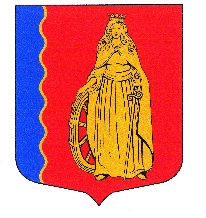 МУНИЦИПАЛЬНОЕ ОБРАЗОВАНИЕ«МУРИНСКОЕ ГОРОДСКОЕ ПОСЕЛЕНИЕ»ВСЕВОЛОЖСКОГО МУНИЦИПАЛЬНОГО РАЙОНАЛЕНИНГРАДСКОЙ ОБЛАСТИСОВЕТ ДЕПУТАТОВ ЧЕТВЕРТОГО СОЗЫВАРЕШЕНИЕ«13» апреля 2022 г.                        г. Мурино                                                № 210      В соответствии с Федеральным законом от 06.10.2003 № 131-ФЗ                    «Об общих принципах организации местного самоуправления в Российской Федерации», Уставом муниципального образования «Муринское городское поселение» Всеволожского муниципального района Ленинградской области, с учетом обращений общества с ограниченной ответственностью «Запстрой» от 12.05.2021 № 102м, от 31.01.2022 № 19  советом депутатов принято РЕШЕНИЕ:1. Принять из собственности общества с ограниченной ответственностью «Запстрой» (ИНН 4719026238) в собственность муниципального образования «Муринское городское поселение» Всеволожского муниципального района Ленинградской области следующие объекты недвижимости:- сооружение (7.4. Сооружения дорожного транспорта. Проезд основной, ул. Графская (Магистраль 3а) ПК 7+95-ПК 11+12.8 левая часть; ул. Екатерининская (Магистраль 4а) ПК 5+3.53-ПК 5+57.5 правая часть) по адресу: Ленинградская область, Всеволожский район, Муринское городское поселение, кадастровый номер 47:07:0722001:103534, протяженностью 372 м;- сооружение (1.1. Сооружения электроэнергетики. Наружное освещение) по адресу: Ленинградская область, Всеволожский район, Муринское городское поселение, кадастровый номер 47:07:0722001:103520, протяженностью 296 м;- сооружение (7.4. Сооружения дорожного транспорта. Проезд основной, ул. Графская (Магистраль 3а) ПК 10+30,3-ПК 11+12.8 правая часть) по адресу: Ленинградская область, Всеволожский район, Муринское городское поселение, кадастровый номер 47:07:0722001:104095, протяженностью 83 м;- сооружение (1.1. Сооружения электроэнергетики. Наружное освещение) по адресу: Ленинградская область, Всеволожский район, Муринское городское поселение, кадастровый номер 47:07:0722001:104093, протяженностью 84 м.2. Администрации муниципального образования «Муринское городское поселение» Всеволожского муниципального района Ленинградской области осуществить необходимые мероприятия для принятия объектов недвижимости, указанных в пункте 1 настоящего решения, в муниципальную собственность.3. Опубликовать настоящее решение в газете «Муринская панорама» и на официальном сайте в информационно-телекоммуникационной сети Интернет www.администрация-мурино.рф.4.  Настоящее решение вступает в силу со дня его принятия.5. Контроль исполнения настоящего решения возложить на постоянную комиссию по вопросам местного самоуправления, гласности, использования земель, законности и правопорядка.Глава муниципального образования                                                Д.В. КузьминО приеме в собственность муниципального образования «Муринское городское поселение» Всеволожского муниципального района Ленинградской области недвижимого имущества, принадлежащего ООО «Запстрой»